Załącznik nr 13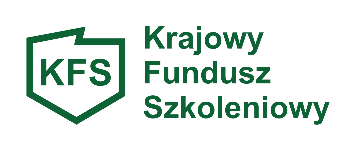 OŚWIADCZENIE PRACODAWCY O SPEŁNIENIU PRIORYTETU PM/5Wsparcie kształcenia ustawicznego pracowników Centrów Integracji Społecznej, Klubów Integracji Społecznej, Warsztatów Integracji Zajęciowej, Zakładów Aktywności Zawodowej, członków lub pracowników spółdzielni socjalnych oraz pracowników zatrudnionych w podmiotach posiadających status przedsiębiorstwa społecznego, wskazanych na liście/ rejestrze przedsiębiorstw społecznych prowadzonym przez MRiPSOświadczam, że jestem podmiotem uprawnionym do korzystania ze środków w ramach ww. priorytetu, tj.:Centrum Integracji SpołecznejKlub Integracji SpołecznejWarsztat Terapii ZajęciowejPrzedsiębiorstwo SpołeczneSpółdzielnia socjalnaZakład Aktywności Zawodowej – w przypadku prowadzenia ZAZ przedstawiam kopię decyzji o przyznaniu statusu ZAZ wydanej przez wojewodę…………………………………………………………………………………                                                                                                                                                                                                                                                                                                                                                                                          data/pieczątka/ podpis pracodawcy lub pełnomocnika